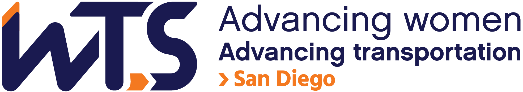 2024 WTS SAN DIEGO COUNTY AWARD NOMINATIONTECHNOLOGY FOR TRANSPORTATION AWARDThis award recognizes any project or service that embraces new technological solutions for shaping our future transportation system and where women filled essential personnel and leadership positions. This award will showcase the contributions of technological applications in transportation-related projects or services that both enhance the regional transportation network and improve the quality of life for users and communities in San Diego County. Examples of innovative technology can include but are not limited to could Automated Vehicle Location Systems, Smart Card technology, wireless communications, green technology, and other ITS technologies.  To be eligible, projects must be under construction, and programs or plans must be adopted by Friday, May 3, 2024.NOMINATION: NOMINATOR (PRIMARY CONTACT):All nominations are due by Friday, May 3, 2024. Submit completed forms in MS Word format to wtssdrecognitions@gmail.com with the award category name in the subject line. 
Please include two high resolution photographs related to the project. 
Email wtssdrecognitions@gmail.com with any questions. 2024 TECHNOLOGY FOR TRANSPORTATION NOMINATIONPlease respond to the following questions. Please DO NOT exceed word counts. If word count thresholds are exceeded, they will be sent back to the nominator for resubmittal.Summarize why the nominee(s) deserve(s) to win. (max 300 words)Text hereDescribe the purpose of the technology to be applied on transportation related projects & services and the number of women involved from initiation to completion. (max 250 words)Text hereIdentify the unique elements of the project and how the female project manager successfully implemented those elements. (max 250 words)Text hereIllustrate how the female project manager successfully met and overcame challenges. (max 250 words)Text hereExplain how the project or service achieved its purpose by embracing the technology. (max 250 words)Text hereProject Name(s):Project Construction Cost: (small and large projects may be considered as separate award categories) Name:Name:Affiliation:Affiliation:Title:Title:Email:Email:Phone Number:Phone Number:Please mark ALL RELEVANT AGENCIES AND CONSULTANTS related to your nomination.  If awarded, this will help identify the number of awardees to be recognized. Must select at least one box below. Please mark ALL RELEVANT AGENCIES AND CONSULTANTS related to your nomination.  If awarded, this will help identify the number of awardees to be recognized. Must select at least one box below. Please mark ALL RELEVANT AGENCIES AND CONSULTANTS related to your nomination.  If awarded, this will help identify the number of awardees to be recognized. Must select at least one box below. SANDAG – Brandy Sweitzer: Brandy.Sweitzer@sandag.org; (619) 595-5610SANDAG – Brandy Sweitzer: Brandy.Sweitzer@sandag.org; (619) 595-5610Caltrans – Caridad Sanchez: Caridad.Sanchez@dot.ca.gov; (619) 688-6670Caltrans – Caridad Sanchez: Caridad.Sanchez@dot.ca.gov; (619) 688-6670MTS – Heather Furey: Heather.Furey@sdmts.com;  (619) 557-4589MTS – Heather Furey: Heather.Furey@sdmts.com;  (619) 557-4589NCTD – Rachael Rollins: Rrollins@nctd.org (760) 435-9116 NCTD – Rachael Rollins: Rrollins@nctd.org (760) 435-9116 Local Municipality (Please include: first and last name, email address and phone number):Local Municipality (Please include: first and last name, email address and phone number):Consultant / Other (Please include: first and last name, email address and phone number):  Consultant / Other (Please include: first and last name, email address and phone number):  None other than nomination agencyNone other than nomination agency